Dear Sir/Madam, Award of contract PS-21-210A - Supply of Birmingham IT End User IT requirements  Further to your recent submission of a tender for the above further competition carried out under the Crown Commercial Service Technology Products and Associated Services (TePAS) framework, I am writing to advise that the Further Competition is now complete.I am pleased to inform you that your Company ranked first in our Evaluation and therefore we would like to award the contract to INSIGHT DIRECT (UK) LTDYou are requested not to make any press announcements regarding the award of this further competition until the contract has been signed by both parties.Yours faithfully,XXXXXX redacted under FOIA section 40– contracts manager	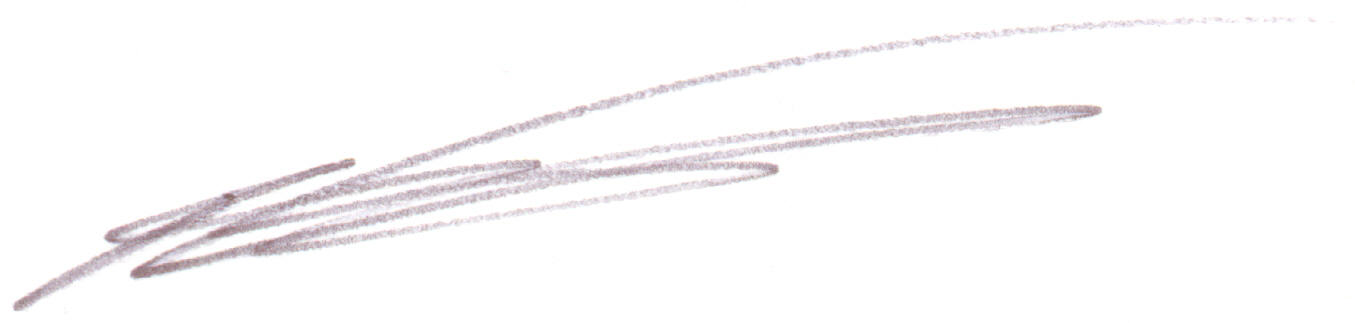 Insight Direct (UK) LTD4th floor The Charter BuildingCharter PlaceUxbridgeUB8 1JGUnited KingdomTel – XXXXXX redacted under FOIA section 40mob – XXXXXX redacted under FOIA section 40Email – XXXXXX redacted under FOIA section 40INSIGHT DIRECT (UK) LTDpstenderteam@insight.comXXXXXX redacted under FOIA section 40Commercial Category ManagerCommercial DirectorateXXXXXX redacted under FOIA section 40On behalf of the Secretary of State for Transport